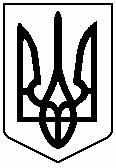 УКРАЇНАСЕРЕДНЯ ЗАГАЛЬНООСВІТНЯ ШКОЛА І-ІІІ СТУПЕНІВс.Бабин Кельменецького району Чернівецької областівул. Шкільна, 1, с. Бабин Кельменецького району, Чернівецької області,60115,  тел.:  (03732) 3-58-41, E-mail: Shkolababin@meta.ua Код ЄДРПОУ  31898826НАКАЗ13.06.2019										   	№ 06-уПро випуск учнів 9 класуНа підставі Порядку переведення учнів (вихованців) загальноосвітнього навчального закладу до наступного класу, затвердженої наказом МОН України від 14.07.2015 р. за № 762, зареєстрованим у Міністерстві юстиції України 30.07.2015 за № 924/27369, Положення про загальноосвітній навчальний заклад, затвердженого постановою Кабінету Міністрів України від 27.08.2010 №778, Положення про державну підсумкову атестацію учнів (вихованців) у системі загальної середньої освіти, затвердженого наказом МОН України № 1547 від 30.12.2014 р., результатів ДПА (протоколи) з трьох предметів у 9-му класі та на виконання рішення педагогічної ради школи від 13.06.2019 (протокол № 9)НАКАЗУЮ:1. Випустити зі школи та видати свідоцтва про базову загальну середню освіту з відзнакою і додатки до них учням:Андрущак Інні ІгорівніАндрущак Ользі ІгорівніКричун Марії Вікторівні2.Випустити зі школи та видати свідоцтва про базову загальну середню освіту звичайного зразка і додатки до них учням:Власову Максимові РуслановичуГідорі Денису КостянтиновичуГоломашевич Надії ВенедиктівніГорбатюк Ілоні ВіталіївніДудці Катерині АртурівніКарапчієвській Богдані ОлександрівніКитайгородській Маргариті ВасилівніКричун Марії ВікторівніМорощуку Вячеславу АнатолійовичуМудряку Сергієві ВолодимировичуНакаю Леоніду ЮрійовичуНовак Ользі Денисівні2. Класному керівнику учнів 9-го класу Долгій Н.В. заповнити такі документи та книги, пов’язані з випуском учнів 9 класу зі школи: табелі, особові справи, додатки до свідоцтв про базову загальну середню освіту, до 14.06.2019.Заступнику директора з НВР Нерушці І.А., видати свідоцтва про базову загальну середню освіту колишнім учням 9-го класу, випускникам школи 2019 р. на святі, що відбудеться 15.06.2019, попередньо заповнивши Книгу обліку та видачі свідоцтв про базову загальну середню освіту та додатків до них, до 14.06.2019.  Контроль за виконанням наказу залишаю за собою.Директор школи                                                                 	В.В.ТолошнякЗ наказом ознайомлені:							Н.В.Долга										І.А.Нерушка